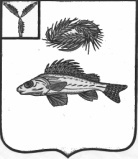 АДМИНИСТРАЦИЯЕРШОВСКОГО МУНИЦИПАЛЬНОГО РАЙОНАСАРАТОВСКОЙ ОБЛАСТИПОСТАНОВЛЕНИЕОт 02.04.2018г.     № 261                                        г.ЕршовО внесении дополнения  в Постановление администрации Ершовского  муниципального районаот 24.03.2016 года № 175 В соответствии  с п. 2.1. части 2 ст. 10.1. Законом Саратовской области  №104-ЗСО « Об административных правонарушениях на территории Саратовской области» администрация Ершовского муниципального района  ПОСТАНОВЛЯЕТ:1. Дополнить постановление администрации Ершовского муниципального района от 24.03.2016 г. № 175 «Об утверждении перечня должностных лиц органов местного самоуправления Ершовского муниципального района, уполномоченных составлять протоколы об административных правонарушениях» пунктом 3.1 следующего содержания: «Утвердить Перечень должностных лиц администрации Ершовского муниципального района Саратовской области, уполномоченных составлять протоколы об административных правонарушениях предусмотренных статьями 5.21, 15.1, 15.11,15.14-15.15.16, частью 1 статьи 19.4, статьей 19.4.1, частями 20 и 21.1 статьи 19.5, статьями 19.6 и 19.7 Кодекса Российской Федерации об административных правонарушениях, - при осуществлении муниципального финансового контроля:- Главный специалист службы контроля администрации Ершовского муниципального района;- Консультант службы контроля администрации Ершовского муниципального района».2. Сектору по информатизации и программного обеспечения разместить настоящее постановление на сайте администрации Ершовского муниципального района в сети «Интернет».Глава администрации                                                                    С.А. Зубрицкая 